Learning TargetsLearning TargetsPolynomials and Rational FunctionsLesson 1: Let’s Make a BoxI can create and interpret a polynomial that models the volume of a box.Lesson 2: Funding the FutureI can use polynomials to understand different kinds of situations.Lesson 3: Introducing PolynomialsI can identify important characteristics of polynomial graphs and expressions.Lesson 4: Combining PolynomialsI understand that if you add, subtract, or multiply polynomials, you get another polynomial.Lesson 5: Connecting Factors and ZerosI can find the zeros of a function from its factored form.Lesson 6: Different FormsI can identify features of polynomials and their graphs using their standard and factored forms.Lesson 7: Using Factors and ZerosI can write an expression for a function that has specific horizontal intercepts.Lesson 8: End Behavior (Part 1)I understand why a function's end behavior is determined by its leading term.Lesson 9: End Behavior (Part 2)I can identify the end behavior of a polynomial function from its equation.Lesson 10: MultiplicityI can use zeros and multiplicities to sketch a graph of a polynomial.Lesson 11: Finding IntersectionsI can find where two polynomial functions intersect.Lesson 12: Polynomial Division (Part 1)I can divide one polynomial by another.Lesson 13: Polynomial Division (Part 2)I can use long division to divide polynomials.Lesson 14: What Do You Know About Polynomials?I can use division to rewrite a polynomial in factored form starting from a known factor and then sketch what it looks like.Lesson 15: The Remainder TheoremI understand the remainder theorem and why it's true.Lesson 16: Minimizing Surface AreaI can write a rational function to model different properties of cylinders.Lesson 17: Graphs of Rational Functions (Part 1)I can identify a vertical asymptote from a graph or an equation of a rational function.Lesson 18: Graphs of Rational Functions (Part 2)I can identify a horizontal asymptote from a graph or an equation of a rational function.Lesson 19: End Behavior of Rational FunctionsI can find the end behavior of a rational function by rewriting it as .Lesson 20: Rational Equations (Part 1)I can write rational expressions that represent averages to answer questions about the situation.Lesson 21: Rational Equations (Part 2)I can write and solve equations with simple rational expressions on each side.Lesson 22: Solving Rational EquationsI know how to check for extraneous solutions to rational equations.Lesson 23: Polynomial Identities (Part 1)I understand what an identity is in mathematics.Lesson 24: Polynomial Identities (Part 2)I can justify why identities are true.Lesson 25: Summing UpI understand why the geometric sum formula is true.Lesson 26: Using the SumI can use the geometric sum formula to solve problems.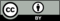 © © 2019 by Illustrative Mathematics